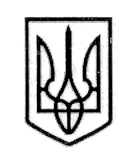 УКРАЇНАСТОРОЖИНЕЦЬКА МІСЬКА РАДА СТОРОЖИНЕЦЬКОГО РАЙОНУ ЧЕРНІВЕЦЬКОЇ  ОБЛАСТІВИКОНАВЧИЙ КОМІТЕТРІШЕННЯ14 жовтня 2018 року                                                                       № ____Про внесення змін до рішення виконавчогокомітету Сторожинецької міської ради від 14 серпня 2018 року № 150 «Про затвердженняТОВ «Теплоінвестсервіс» тарифу на виробництвота постачання теплової енергії  для Сторожинецької районної лікарні»      Розглянувши заяву ТОВ «Теплоінвестсервіс» від 13.09.2018р. №3293/01-22 щодо підняття тарифу на виробництво та постачання теплової енергії для Сторожинецької районної лікарні, керуючись Законом України «Про теплопостачання», Законом України «Про місцеве самоврядування в Україні», враховуючи середньозважені тарифи на теплову енергію, вироблену з використанням природного газу, затверджених головою Держенергоефективності від __ вересня 2018 року,        ВИКОНАВЧИЙ КОМІТЕТ МІСЬКОЇ РАДИ ВИРІШИВ:Внести зміни до рішення виконавчого комітету від 14 серпня 2018 року № 150 «Про затвердження ТОВ «Теплоінвестсервіс» тарифу на виробництво та постачання теплової енергії  для Сторожинецької районної лікарні», а саме:       п. 1 викласти в новій редакції:     «1. Затвердити ТзОВ «Теплоінвестсервіс» тариф на виробництво та постачання теплової енергії для Сторожинецької центральної районної лікарні по вул. Видинівського, 20 на рівні 1428,00 (одна тисяча чотириста двадцять вісім) грн./Гкал без ПДВ з 14 жовтня 2018 року».Виключити п.2, п.3.Пункт 4 вважати пунктом 2.Сторожинецький міський голова                              М.М.КарлійчукПідготував:                                                                   М.М.ГалицькийПогоджено:                                                                   І.Г.Матейчук                                                                                                                                             П.М. Брижак								       В.А. Абрамчук                                                                                        А.Г. Побіжан                                                                                        Г.М.Олійник